                                                                   ПРОЕКТ 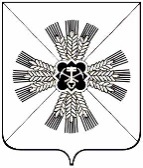 РОССИЙСКАЯ ФЕДЕРАЦИЯКЕМЕРОВСКАЯ ОБЛАСТЬПРОМЫШЛЕННОВСКИЙ МУНИЦИПАЛЬНЫЙ ОКРУГСОВЕТ НАРОДНЫХ ДЕПУТАТОВПРОМЫШЛЕННОВСКОГО МУНИЦИПАЛЬНОГО ОКРУГА1-й созыв, __-е заседаниеРЕШЕНИЕот  ______________ № ___пгт. ПромышленнаяО внесении изменений в решение Совета народных депутатов Промышленновского муниципального округа от 26.03.2020 № 99                   «Об утверждении положения «О бюджетном процессеПромышленновского муниципального округа»В целях приведения нормативных правовых актов в части регулирования бюджетного процесса в соответствие с действующим законодательством, руководствуясь Бюджетным кодексом Российской Федерации, Законом Кемеровской области от 14.11.2005 № 111-ОЗ                       «О бюджетном процессе в Кемеровской области», в соответствии с Уставом Промышленновского муниципального округа, Совет народных депутатов Промышленновского муниципального округаРЕШИЛ:Внести в решение Совета народных депутатов Промышленновского муниципального округа от 26.03.2020 № 99 «Об утверждении положения    «О бюджетном процессе Промышленновского муниципального округа» следующие изменения: 1.1. Статью 2 Положения изложить в следующей редакции:«Статья 2. Участники бюджетного процесса, обладающие бюджетными полномочиями:Участниками бюджетного процесса в Промышленновском муниципальном округе, обладающими бюджетными полномочиями, являются:- глава Промышленновского муниципального округа (далее – глава округа);- Совет народных депутатов Промышленновского муниципального округа (далее - Совет);- контрольно-счетный орган Промышленновского муниципального округа (далее - КСО);- администрация Промышленновского муниципального округа (далее – администрация округа);-финансовое управление администрации Промышленновского муниципального округа (далее – финансовое управление);- управление Федерального казначейства по Кемеровской области - Кузбассу;- сектор муниципального финансового контроля администрации Промышленновского муниципального округа  (далее – сектор муниципального финансового контроля);- главные распорядители (распорядители, получатели) бюджетных средств;- главные администраторы (администраторы) доходов бюджета;- главные администраторы (администраторы) источников финансирования дефицита бюджета.Главные распорядители средств бюджета округа устанавливаются решением Совета народных депутатов Промышленновского муниципального округа о бюджете округа в составе ведомственной структуры расходов.Полномочия участников бюджетного процесса определяются Бюджетным кодексом Российской Федерации, федеральным, областным законодательством, правовыми актами представительного органа муниципального образования.».1.2. Статью 18 Положения изложить в следующей редакции:«18. Муниципальный финансовый контроль:1. Муниципальный финансовый контроль осуществляется в целях обеспечения соблюдения положений правовых актов, регулирующих бюджетные правоотношения, правовых актов, обусловливающих публичные нормативные обязательства и обязательства по иным выплатам физическим лицам из бюджетов бюджетной системы Российской Федерации, а также соблюдения условий муниципальных контрактов, договоров (соглашений) о предоставлении средств из бюджета.Муниципальный финансовый контроль подразделяется на внешний и внутренний, предварительный и последующий.Предварительный контроль осуществляется в целях предупреждения и пресечения бюджетных нарушений в процессе исполнения бюджета.Последующий контроль осуществляется по результатам исполнения  бюджета в целях установления законности его исполнения, достоверности учета и отчетности.Объектами муниципального финансового контроля (далее - объекты контроля) являются: главные распорядители (распорядители, получатели) бюджетных средств, главные администраторы (администраторы) доходов бюджета, главные администраторы (администраторы) источников финансирования дефицита бюджета; финансовое управление;         муниципальные учреждения; муниципальные унитарные предприятия; юридические и физические лица, индивидуальные предприниматели, получающие средства из бюджета на основании договоров (соглашений) о предоставлении средств из бюджета и (или) муниципальных контрактов, кредиты,     обеспеченные   муниципальными    гарантиями;       исполнители (поставщиками, подрядчиками) по договорам (соглашениям), заключенным в целях исполнения договоров (соглашений) о предоставлении средств из бюджета и (или) муниципальных контрактов.2. Внешний муниципальный финансовый контроль в сфере бюджетных правоотношений является контрольной деятельностью КСО.Порядок осуществления полномочий КСО по внешнему муниципальному финансовому контролю определяется правовым актом Совета.Полномочиями КСО по осуществлению внешнего муниципального финансового контроля являются:- контроль за соблюдением положений правовых актов, регулирующих бюджетные правоотношения, правовых актов, обусловливающих публичные нормативные обязательства и обязательства по иным выплатам физическим лицам из бюджета, а также за соблюдением условий муниципальных контрактов, договоров (соглашений) о предоставлении средств из бюджета;         - контроль за достоверностью, полнотой и соответствием нормативным требованиям составления и представления бюджетной отчетности главных администраторов бюджетных средств, квартального и годового отчетов об исполнении бюджета;- контроль в других сферах, установленных Федеральным законом от 5 апреля 2013 года № 41-ФЗ «О Счетной палате Российской Федерации» и Федеральным законом от 7 февраля 2011 года № 6-ФЗ «Об общих принципах организации и деятельности контрольно-счетных органов субъектов Российской Федерации и муниципальных образований».3. Внутренний муниципальный финансовый контроль в сфере бюджетных правоотношений является контрольной деятельностью администрации округа (сектор муниципального финансового контроля).Внутренний муниципальный финансовый контроль осуществляется в соответствии с федеральными стандартами, утвержденными нормативными правовыми актами Правительства Российской Федерации.Порядок осуществления полномочий сектора муниципального финансового контроля определяется правовым актом администрации округа.Полномочиями сектора муниципального финансового контроля по осуществлению внутреннего муниципального финансового контроля являются:- контроль за соблюдением положений правовых актов, регулирующих бюджетные правоотношения, в том числе устанавливающих требования к бухгалтерскому учету и составлению и представлению бухгалтерской (финансовой) отчетности муниципальных учреждений;- контроль за соблюдением положений правовых актов, обусловливающих публичные нормативные обязательства и обязательства по иным выплатам физическим лицам из бюджета, формирование доходов и осуществление расходов бюджета при управлении и распоряжении муниципальным имуществом и (или) его использовании, а также за соблюдением условий договоров (соглашений) о предоставлении средств из бюджета, муниципальных контрактов;- контроль за соблюдением условий договоров (соглашений), заключенных в целях исполнения договоров (соглашений) о предоставлении средств из бюджета;- контроль за достоверностью отчетов о результатах предоставления и (или) использования бюджетных средств (средств, предоставленных из бюджета), в том числе отчетов о реализации муниципальных программ, отчетов об исполнении муниципальных заданий, отчетов о достижении значений показателей результативности предоставления средств из бюджета;- контроль в сфере закупок, предусмотренный законодательством Российской Федерации о контрактной системе в сфере закупок товаров, работ, услуг для обеспечения государственных и муниципальных нужд.».1.3. Статью 19 Положения изложить в следующей редакции:«Статья 19. Иммунитет бюджета округа:1. Иммунитет бюджета округа представляет собой правовой режим, при котором обращение взыскания на средства бюджета округа, на подлежащие казначейскому сопровождению в соответствии с Бюджетным кодексом средства участников казначейского сопровождения осуществляется только на основании судебного акта, за исключением случаев, установленных статьями 93.3, 93.4, 93.6, 142.2, 142.3, 166.1, 218, 242 и 242.6 Бюджетного кодекса.2. Обращение взыскания на средства бюджета округа, на подлежащие казначейскому сопровождению в соответствии с Бюджетным кодексом средства участников казначейского сопровождения службой судебных приставов не производится, за исключением случаев, установленных Бюджетным кодексом.3. Обращение взыскания на средства бюджета округа, на подлежащие казначейскому сопровождению в соответствии с Бюджетным кодексом средства участников казначейского сопровождения на основании судебных актов производится в соответствии с главой 24.1 Бюджетного кодекса.».2. Настоящее решение подлежит размещению на официальном сайте администрации Промышленновского муниципального округа в сети Интернет.3. Контроль за исполнением настоящего решения возложить на комитет по вопросам экономики, бюджета, финансам, налоговой политики (В.Н. Васько).4. Настоящее решение вступает в силу с даты подписания.ПредседательСовета народных депутатовПромышленновского муниципального округа                          Е.А. Ващенко ГлаваПромышленновского муниципального округа                       С.А. Федарюк 